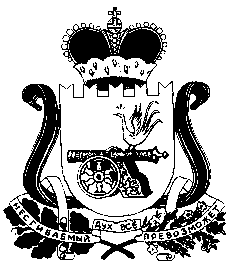 АДМИНИСТРАЦИЯПЕЧЕРСКОГО СЕЛЬСКОГО ПОСЕЛЕНИЯСМОЛЕНСКОГО РАЙОНА СМОЛЕНСКОЙ ОБЛАСТИПОСТАНОВЛЕНИЕ от «08» июля 2019 г.                                                                                        № 48О внесении изменений в Постановление Администрации муниципальногообразования Печерского сельского поселения Смоленского района Смоленской области№ 469  от 30.12.2016г.          Руководствуясь Уставом Печерского сельского поселения Смоленского района Смоленской области, Федеральным законом от 06.10.2003 г. № 131-ФЗ «Об общих принципах организации местного самоуправления в Российской Федерации»,   Жилищным Кодексом РФ,АДМИНИСТРАЦИЯ ПЕЧЕРСКОГО СЕЛЬСКОГО ПОСЕЛЕНИЯ СМОЛЕНСКОГО РАЙОНА СМОЛЕНСКОЙ ОБЛАСТИ ПОСТАНОВЛЯЕТ:  1.Внести изменения в пункт 2 Постановления Администрации Печерского сельского поселения Смоленского района Смоленской области № 469 от 30.12.2016г. «Об утверждении Положения о комиссии по жилищным вопросам Администрации Печерского сельского поселения Смоленского района Смоленской области» и читать его в новой редакции «Утвердить комиссию по жилищным вопросам Администрации Печерского сельского поселения Смоленского района Смоленской области в следующем составе:  Бердников Сергей Яковлевич   -              Начальник жилищно-коммунального отдела                                                                       ООО «ЖЭК» , член комиссии.                              2. Настоящее Постановление подлежит обнародованию путем размещения на официальном сайте  администрации Печерского сельского поселения Смоленского района Смоленской области   pechersk.smol-ray.ru  в сети Интернет.  3. Контроль за исполнением настоящего постановления оставляю за собой.Глава муниципального образованияПечерского сельского поселенияСмоленского района Смоленской области                                       Ю. Н. ЯнченкоЯнченко Юрий Николаевич-Глава муниципального образования Печерского сельского поселения Смоленского района Смоленской области, председатель комиссииКоршакова Ирина Николаевна-Главный специалист Администрации Печерского сельского поселения Смоленского района Смоленской области, секретарь комиссииНиколаева Анна Сергеевна-Специалист 1-й категории Администрации Печерского сельского поселения Смоленского района Смоленской области, член комиссииНовицкая Оксана Валерьевна-Специалист 1-категории Администрации Печерского сельского поселения Смоленского района Смоленской области, член комиссииАнтипова Алина Сергеевна-Инспектор ВУЗ Администрации Печерского сельского поселения Смоленского района Смоленской области, член комиссии